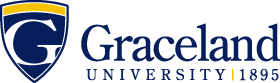 2021-2022ODD YEAR ENTRYCourses in BOLD are required by this majorCourses in regular type are to fulfill essential education requirements and DO NOT have to be taken the specific semester stated.  Four of these must be theme-based courses from your chosen Essential Education Curriculum theme.Courses in ITALIC are strongly recommended+Denotes courses offered only every other yearEE=Essential Education ALSO REQUIRED FOR GRADUATION120 credit hours39 Upper division credits2.00 GPACompletion of all major & essential education learning requirementsBachelor of Arts (B.A.) Degree - Art: Graphic Design MajorName:       ID:      Bachelor of Arts (B.A.) Degree - Art: Graphic Design MajorName:       ID:      Bachelor of Arts (B.A.) Degree - Art: Graphic Design MajorName:       ID:      Bachelor of Arts (B.A.) Degree - Art: Graphic Design MajorName:       ID:      Bachelor of Arts (B.A.) Degree - Art: Graphic Design MajorName:       ID:      Bachelor of Arts (B.A.) Degree - Art: Graphic Design MajorName:       ID:      Bachelor of Arts (B.A.) Degree - Art: Graphic Design MajorName:       ID:      Bachelor of Arts (B.A.) Degree - Art: Graphic Design MajorName:       ID:      2021-2022ODD YEAR ENTRYCourses in BOLD are required by this majorCourses in regular type are to fulfill essential education requirements and DO NOT have to be taken the specific semester stated.  Four of these must be theme-based courses from your chosen Essential Education Curriculum theme.Courses in ITALIC are strongly recommended+Denotes courses offered only every other yearEE=Essential Education ALSO REQUIRED FOR GRADUATION120 credit hours39 Upper division credits2.00 GPACompletion of all major & essential education learning requirementsFirst Year Fall – Odd FallEELearning OutcomeSem. HoursDate MetFirst Year Spring – Even SpringEELearning OutcomeSem.HoursDate Met2021-2022ODD YEAR ENTRYCourses in BOLD are required by this majorCourses in regular type are to fulfill essential education requirements and DO NOT have to be taken the specific semester stated.  Four of these must be theme-based courses from your chosen Essential Education Curriculum theme.Courses in ITALIC are strongly recommended+Denotes courses offered only every other yearEE=Essential Education ALSO REQUIRED FOR GRADUATION120 credit hours39 Upper division credits2.00 GPACompletion of all major & essential education learning requirementsARTS1210 2-D DesignLO 5 (a)3ARTS1230 Drawing32021-2022ODD YEAR ENTRYCourses in BOLD are required by this majorCourses in regular type are to fulfill essential education requirements and DO NOT have to be taken the specific semester stated.  Four of these must be theme-based courses from your chosen Essential Education Curriculum theme.Courses in ITALIC are strongly recommended+Denotes courses offered only every other yearEE=Essential Education ALSO REQUIRED FOR GRADUATION120 credit hours39 Upper division credits2.00 GPACompletion of all major & essential education learning requirementsENGL1100 Discourse I ORENGL1120 Honors Discourse ILO 1 (a)3ARTS1710 Intro to Graphic Design32021-2022ODD YEAR ENTRYCourses in BOLD are required by this majorCourses in regular type are to fulfill essential education requirements and DO NOT have to be taken the specific semester stated.  Four of these must be theme-based courses from your chosen Essential Education Curriculum theme.Courses in ITALIC are strongly recommended+Denotes courses offered only every other yearEE=Essential Education ALSO REQUIRED FOR GRADUATION120 credit hours39 Upper division credits2.00 GPACompletion of all major & essential education learning requirementsENGL1100 Discourse I ORENGL1120 Honors Discourse ILO 1 (a)3Elective      32021-2022ODD YEAR ENTRYCourses in BOLD are required by this majorCourses in regular type are to fulfill essential education requirements and DO NOT have to be taken the specific semester stated.  Four of these must be theme-based courses from your chosen Essential Education Curriculum theme.Courses in ITALIC are strongly recommended+Denotes courses offered only every other yearEE=Essential Education ALSO REQUIRED FOR GRADUATION120 credit hours39 Upper division credits2.00 GPACompletion of all major & essential education learning requirementsARTS1680 Computer Graphics for Art Design3ENGL2100 Discourse II ORENGL2120 Honors Discourse IILO 1 (b)32021-2022ODD YEAR ENTRYCourses in BOLD are required by this majorCourses in regular type are to fulfill essential education requirements and DO NOT have to be taken the specific semester stated.  Four of these must be theme-based courses from your chosen Essential Education Curriculum theme.Courses in ITALIC are strongly recommended+Denotes courses offered only every other yearEE=Essential Education ALSO REQUIRED FOR GRADUATION120 credit hours39 Upper division credits2.00 GPACompletion of all major & essential education learning requirementsINTD1100 Critical Thinking Lib Arts-SciencesLO 23CSIT1060 Introduction to Web Programming32021-2022ODD YEAR ENTRYCourses in BOLD are required by this majorCourses in regular type are to fulfill essential education requirements and DO NOT have to be taken the specific semester stated.  Four of these must be theme-based courses from your chosen Essential Education Curriculum theme.Courses in ITALIC are strongly recommended+Denotes courses offered only every other yearEE=Essential Education ALSO REQUIRED FOR GRADUATION120 credit hours39 Upper division credits2.00 GPACompletion of all major & essential education learning requirementsKnowledge of Physical and Natural World: Math      LO 6 (b)32021-2022ODD YEAR ENTRYCourses in BOLD are required by this majorCourses in regular type are to fulfill essential education requirements and DO NOT have to be taken the specific semester stated.  Four of these must be theme-based courses from your chosen Essential Education Curriculum theme.Courses in ITALIC are strongly recommended+Denotes courses offered only every other yearEE=Essential Education ALSO REQUIRED FOR GRADUATION120 credit hours39 Upper division credits2.00 GPACompletion of all major & essential education learning requirementsTotal Hours15Total Hours152021-2022ODD YEAR ENTRYCourses in BOLD are required by this majorCourses in regular type are to fulfill essential education requirements and DO NOT have to be taken the specific semester stated.  Four of these must be theme-based courses from your chosen Essential Education Curriculum theme.Courses in ITALIC are strongly recommended+Denotes courses offered only every other yearEE=Essential Education ALSO REQUIRED FOR GRADUATION120 credit hours39 Upper division credits2.00 GPACompletion of all major & essential education learning requirementsNotes:      Notes:      Notes:      Notes:      Notes:      Notes:      Notes:      Notes:      2021-2022ODD YEAR ENTRYCourses in BOLD are required by this majorCourses in regular type are to fulfill essential education requirements and DO NOT have to be taken the specific semester stated.  Four of these must be theme-based courses from your chosen Essential Education Curriculum theme.Courses in ITALIC are strongly recommended+Denotes courses offered only every other yearEE=Essential Education ALSO REQUIRED FOR GRADUATION120 credit hours39 Upper division credits2.00 GPACompletion of all major & essential education learning requirementsSecond Year Fall – Even FallEELearning OutcomeSem.HoursDate MetSecond Year Spring – Odd SpringEELearning OutcomeSem. HoursDate Met2021-2022ODD YEAR ENTRYCourses in BOLD are required by this majorCourses in regular type are to fulfill essential education requirements and DO NOT have to be taken the specific semester stated.  Four of these must be theme-based courses from your chosen Essential Education Curriculum theme.Courses in ITALIC are strongly recommended+Denotes courses offered only every other yearEE=Essential Education ALSO REQUIRED FOR GRADUATION120 credit hours39 Upper division credits2.00 GPACompletion of all major & essential education learning requirementsARTS3620 Illustration and Imaging +3ARTS3100 Modern and Contemporary Art History32021-2022ODD YEAR ENTRYCourses in BOLD are required by this majorCourses in regular type are to fulfill essential education requirements and DO NOT have to be taken the specific semester stated.  Four of these must be theme-based courses from your chosen Essential Education Curriculum theme.Courses in ITALIC are strongly recommended+Denotes courses offered only every other yearEE=Essential Education ALSO REQUIRED FOR GRADUATION120 credit hours39 Upper division credits2.00 GPACompletion of all major & essential education learning requirementsGlobal LearningLO 43Knowledge of Human Cultures: Humanities      LO 5 (b)32021-2022ODD YEAR ENTRYCourses in BOLD are required by this majorCourses in regular type are to fulfill essential education requirements and DO NOT have to be taken the specific semester stated.  Four of these must be theme-based courses from your chosen Essential Education Curriculum theme.Courses in ITALIC are strongly recommended+Denotes courses offered only every other yearEE=Essential Education ALSO REQUIRED FOR GRADUATION120 credit hours39 Upper division credits2.00 GPACompletion of all major & essential education learning requirementsKnowledge of Human Cultures: Social Science      LO 5 (c)3ARTS2390 History of Graphic Design 32021-2022ODD YEAR ENTRYCourses in BOLD are required by this majorCourses in regular type are to fulfill essential education requirements and DO NOT have to be taken the specific semester stated.  Four of these must be theme-based courses from your chosen Essential Education Curriculum theme.Courses in ITALIC are strongly recommended+Denotes courses offered only every other yearEE=Essential Education ALSO REQUIRED FOR GRADUATION120 credit hours39 Upper division credits2.00 GPACompletion of all major & essential education learning requirementsKnowledge of Physical and Natural World: Math      LO 6 (b)3ARTS2250 Painting + or ARTS3200 The Printed Image32021-2022ODD YEAR ENTRYCourses in BOLD are required by this majorCourses in regular type are to fulfill essential education requirements and DO NOT have to be taken the specific semester stated.  Four of these must be theme-based courses from your chosen Essential Education Curriculum theme.Courses in ITALIC are strongly recommended+Denotes courses offered only every other yearEE=Essential Education ALSO REQUIRED FOR GRADUATION120 credit hours39 Upper division credits2.00 GPACompletion of all major & essential education learning requirementsElective           3Knowledge of Human Cultures: Histories      LO 5 (d)32021-2022ODD YEAR ENTRYCourses in BOLD are required by this majorCourses in regular type are to fulfill essential education requirements and DO NOT have to be taken the specific semester stated.  Four of these must be theme-based courses from your chosen Essential Education Curriculum theme.Courses in ITALIC are strongly recommended+Denotes courses offered only every other yearEE=Essential Education ALSO REQUIRED FOR GRADUATION120 credit hours39 Upper division credits2.00 GPACompletion of all major & essential education learning requirementsTotal Hours15Total Hours152021-2022ODD YEAR ENTRYCourses in BOLD are required by this majorCourses in regular type are to fulfill essential education requirements and DO NOT have to be taken the specific semester stated.  Four of these must be theme-based courses from your chosen Essential Education Curriculum theme.Courses in ITALIC are strongly recommended+Denotes courses offered only every other yearEE=Essential Education ALSO REQUIRED FOR GRADUATION120 credit hours39 Upper division credits2.00 GPACompletion of all major & essential education learning requirementsNotes: Be sure to connect with your faculty advisor early on during the third year to discuss internship opportunities! Internships need to be approved in order to receive academic credit.	Notes: Be sure to connect with your faculty advisor early on during the third year to discuss internship opportunities! Internships need to be approved in order to receive academic credit.	Notes: Be sure to connect with your faculty advisor early on during the third year to discuss internship opportunities! Internships need to be approved in order to receive academic credit.	Notes: Be sure to connect with your faculty advisor early on during the third year to discuss internship opportunities! Internships need to be approved in order to receive academic credit.	Notes: Be sure to connect with your faculty advisor early on during the third year to discuss internship opportunities! Internships need to be approved in order to receive academic credit.	Notes: Be sure to connect with your faculty advisor early on during the third year to discuss internship opportunities! Internships need to be approved in order to receive academic credit.	Notes: Be sure to connect with your faculty advisor early on during the third year to discuss internship opportunities! Internships need to be approved in order to receive academic credit.	Notes: Be sure to connect with your faculty advisor early on during the third year to discuss internship opportunities! Internships need to be approved in order to receive academic credit.	2021-2022ODD YEAR ENTRYCourses in BOLD are required by this majorCourses in regular type are to fulfill essential education requirements and DO NOT have to be taken the specific semester stated.  Four of these must be theme-based courses from your chosen Essential Education Curriculum theme.Courses in ITALIC are strongly recommended+Denotes courses offered only every other yearEE=Essential Education ALSO REQUIRED FOR GRADUATION120 credit hours39 Upper division credits2.00 GPACompletion of all major & essential education learning requirementsThird Year Fall -  Odd Fall(check your degree audit!)EELearning OutcomeSem.HoursDate MetThird Year Spring -  Even SpringEELearning OutcomeSem. HoursDate Met2021-2022ODD YEAR ENTRYCourses in BOLD are required by this majorCourses in regular type are to fulfill essential education requirements and DO NOT have to be taken the specific semester stated.  Four of these must be theme-based courses from your chosen Essential Education Curriculum theme.Courses in ITALIC are strongly recommended+Denotes courses offered only every other yearEE=Essential Education ALSO REQUIRED FOR GRADUATION120 credit hours39 Upper division credits2.00 GPACompletion of all major & essential education learning requirementsARTS3200 The Printed Image +3ARTS3640 Interactive Design32021-2022ODD YEAR ENTRYCourses in BOLD are required by this majorCourses in regular type are to fulfill essential education requirements and DO NOT have to be taken the specific semester stated.  Four of these must be theme-based courses from your chosen Essential Education Curriculum theme.Courses in ITALIC are strongly recommended+Denotes courses offered only every other yearEE=Essential Education ALSO REQUIRED FOR GRADUATION120 credit hours39 Upper division credits2.00 GPACompletion of all major & essential education learning requirementsARTS3630 Systems in Design 3ARTS4450 Graphic Design Internship (or over summer)32021-2022ODD YEAR ENTRYCourses in BOLD are required by this majorCourses in regular type are to fulfill essential education requirements and DO NOT have to be taken the specific semester stated.  Four of these must be theme-based courses from your chosen Essential Education Curriculum theme.Courses in ITALIC are strongly recommended+Denotes courses offered only every other yearEE=Essential Education ALSO REQUIRED FOR GRADUATION120 credit hours39 Upper division credits2.00 GPACompletion of all major & essential education learning requirementsEthical Thinking and Action      LO 33ENGL3100 Discourse III     LO 1 (c)32021-2022ODD YEAR ENTRYCourses in BOLD are required by this majorCourses in regular type are to fulfill essential education requirements and DO NOT have to be taken the specific semester stated.  Four of these must be theme-based courses from your chosen Essential Education Curriculum theme.Courses in ITALIC are strongly recommended+Denotes courses offered only every other yearEE=Essential Education ALSO REQUIRED FOR GRADUATION120 credit hours39 Upper division credits2.00 GPACompletion of all major & essential education learning requirementsKnowledge of Physical and Natural World: Science      LO 6 (a)3COMM3140 Campaigns and Theories of Persuasion +32021-2022ODD YEAR ENTRYCourses in BOLD are required by this majorCourses in regular type are to fulfill essential education requirements and DO NOT have to be taken the specific semester stated.  Four of these must be theme-based courses from your chosen Essential Education Curriculum theme.Courses in ITALIC are strongly recommended+Denotes courses offered only every other yearEE=Essential Education ALSO REQUIRED FOR GRADUATION120 credit hours39 Upper division credits2.00 GPACompletion of all major & essential education learning requirementsCOMM2500 Intro to Mass Media + or COMM2300 Introduction to Media Technologies 3ARTS2600 Professional Practices + 32021-2022ODD YEAR ENTRYCourses in BOLD are required by this majorCourses in regular type are to fulfill essential education requirements and DO NOT have to be taken the specific semester stated.  Four of these must be theme-based courses from your chosen Essential Education Curriculum theme.Courses in ITALIC are strongly recommended+Denotes courses offered only every other yearEE=Essential Education ALSO REQUIRED FOR GRADUATION120 credit hours39 Upper division credits2.00 GPACompletion of all major & essential education learning requirementsElective      32021-2022ODD YEAR ENTRYCourses in BOLD are required by this majorCourses in regular type are to fulfill essential education requirements and DO NOT have to be taken the specific semester stated.  Four of these must be theme-based courses from your chosen Essential Education Curriculum theme.Courses in ITALIC are strongly recommended+Denotes courses offered only every other yearEE=Essential Education ALSO REQUIRED FOR GRADUATION120 credit hours39 Upper division credits2.00 GPACompletion of all major & essential education learning requirementsTotal Hours15Total Hours182021-2022ODD YEAR ENTRYCourses in BOLD are required by this majorCourses in regular type are to fulfill essential education requirements and DO NOT have to be taken the specific semester stated.  Four of these must be theme-based courses from your chosen Essential Education Curriculum theme.Courses in ITALIC are strongly recommended+Denotes courses offered only every other yearEE=Essential Education ALSO REQUIRED FOR GRADUATION120 credit hours39 Upper division credits2.00 GPACompletion of all major & essential education learning requirementsNotes:      Notes:      Notes:      Notes:      Notes:      Notes:      Notes:      Notes:      2021-2022ODD YEAR ENTRYCourses in BOLD are required by this majorCourses in regular type are to fulfill essential education requirements and DO NOT have to be taken the specific semester stated.  Four of these must be theme-based courses from your chosen Essential Education Curriculum theme.Courses in ITALIC are strongly recommended+Denotes courses offered only every other yearEE=Essential Education ALSO REQUIRED FOR GRADUATION120 credit hours39 Upper division credits2.00 GPACompletion of all major & essential education learning requirementsFourth Year Fall -  Even Fall(apply for graduation!)EELearning OutcomeSem.HoursDate MetFourth Year Spring -  Odd SpringEELearning OutcomeSem. HoursDate Met2021-2022ODD YEAR ENTRYCourses in BOLD are required by this majorCourses in regular type are to fulfill essential education requirements and DO NOT have to be taken the specific semester stated.  Four of these must be theme-based courses from your chosen Essential Education Curriculum theme.Courses in ITALIC are strongly recommended+Denotes courses offered only every other yearEE=Essential Education ALSO REQUIRED FOR GRADUATION120 credit hours39 Upper division credits2.00 GPACompletion of all major & essential education learning requirementsARTS3820 Portfolio Development3ARTS4700 Senior Exhibition32021-2022ODD YEAR ENTRYCourses in BOLD are required by this majorCourses in regular type are to fulfill essential education requirements and DO NOT have to be taken the specific semester stated.  Four of these must be theme-based courses from your chosen Essential Education Curriculum theme.Courses in ITALIC are strongly recommended+Denotes courses offered only every other yearEE=Essential Education ALSO REQUIRED FOR GRADUATION120 credit hours39 Upper division credits2.00 GPACompletion of all major & essential education learning requirementsUpper Division Elective3Upper Division Elective      32021-2022ODD YEAR ENTRYCourses in BOLD are required by this majorCourses in regular type are to fulfill essential education requirements and DO NOT have to be taken the specific semester stated.  Four of these must be theme-based courses from your chosen Essential Education Curriculum theme.Courses in ITALIC are strongly recommended+Denotes courses offered only every other yearEE=Essential Education ALSO REQUIRED FOR GRADUATION120 credit hours39 Upper division credits2.00 GPACompletion of all major & essential education learning requirementsUpper Division Elective      3Elective      32021-2022ODD YEAR ENTRYCourses in BOLD are required by this majorCourses in regular type are to fulfill essential education requirements and DO NOT have to be taken the specific semester stated.  Four of these must be theme-based courses from your chosen Essential Education Curriculum theme.Courses in ITALIC are strongly recommended+Denotes courses offered only every other yearEE=Essential Education ALSO REQUIRED FOR GRADUATION120 credit hours39 Upper division credits2.00 GPACompletion of all major & essential education learning requirementsUpper Division Elective      3Elective      32021-2022ODD YEAR ENTRYCourses in BOLD are required by this majorCourses in regular type are to fulfill essential education requirements and DO NOT have to be taken the specific semester stated.  Four of these must be theme-based courses from your chosen Essential Education Curriculum theme.Courses in ITALIC are strongly recommended+Denotes courses offered only every other yearEE=Essential Education ALSO REQUIRED FOR GRADUATION120 credit hours39 Upper division credits2.00 GPACompletion of all major & essential education learning requirementsElective      3Elective      32021-2022ODD YEAR ENTRYCourses in BOLD are required by this majorCourses in regular type are to fulfill essential education requirements and DO NOT have to be taken the specific semester stated.  Four of these must be theme-based courses from your chosen Essential Education Curriculum theme.Courses in ITALIC are strongly recommended+Denotes courses offered only every other yearEE=Essential Education ALSO REQUIRED FOR GRADUATION120 credit hours39 Upper division credits2.00 GPACompletion of all major & essential education learning requirementsTotal Hours15Total Hours152021-2022ODD YEAR ENTRYCourses in BOLD are required by this majorCourses in regular type are to fulfill essential education requirements and DO NOT have to be taken the specific semester stated.  Four of these must be theme-based courses from your chosen Essential Education Curriculum theme.Courses in ITALIC are strongly recommended+Denotes courses offered only every other yearEE=Essential Education ALSO REQUIRED FOR GRADUATION120 credit hours39 Upper division credits2.00 GPACompletion of all major & essential education learning requirementsNotes:      Notes:      Notes:      Notes:      Notes:      Notes:      Notes:      Notes:      Updated:06/10/2021DISCLAIMER:  These plans are to be used as guides only and are subject to changes in curriculum requirements. Refer to your Graceland Catalog for complete and accurate information. The student has the ultimate responsibility for scheduling and meeting the graduation requirements.DISCLAIMER:  These plans are to be used as guides only and are subject to changes in curriculum requirements. Refer to your Graceland Catalog for complete and accurate information. The student has the ultimate responsibility for scheduling and meeting the graduation requirements.DISCLAIMER:  These plans are to be used as guides only and are subject to changes in curriculum requirements. Refer to your Graceland Catalog for complete and accurate information. The student has the ultimate responsibility for scheduling and meeting the graduation requirements.DISCLAIMER:  These plans are to be used as guides only and are subject to changes in curriculum requirements. Refer to your Graceland Catalog for complete and accurate information. The student has the ultimate responsibility for scheduling and meeting the graduation requirements.DISCLAIMER:  These plans are to be used as guides only and are subject to changes in curriculum requirements. Refer to your Graceland Catalog for complete and accurate information. The student has the ultimate responsibility for scheduling and meeting the graduation requirements.DISCLAIMER:  These plans are to be used as guides only and are subject to changes in curriculum requirements. Refer to your Graceland Catalog for complete and accurate information. The student has the ultimate responsibility for scheduling and meeting the graduation requirements.DISCLAIMER:  These plans are to be used as guides only and are subject to changes in curriculum requirements. Refer to your Graceland Catalog for complete and accurate information. The student has the ultimate responsibility for scheduling and meeting the graduation requirements.DISCLAIMER:  These plans are to be used as guides only and are subject to changes in curriculum requirements. Refer to your Graceland Catalog for complete and accurate information. The student has the ultimate responsibility for scheduling and meeting the graduation requirements.